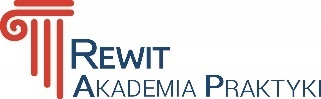 KARTA ZGŁOSZENIOWAWypełnioną kartę prosimy odesłać pod adres: akademia@rewit.plZgłaszamy udział w szkoleniu: ZAMKNIECIE ROKU 2016 – KLUCZOWE OBSZARY, które odbędzie w dniu 08 grudnia  2016 roku  w godz. od 09.00 do 15.00  w hotelu Dębowiec w Bielsku-Białej, Armii Krajowej 220



Kwotę   wpłacamy na konto Rewit Księgowi i Biegli Rewidenci sp. z o.o. 80-137 Gdańsk, Starodworska 1w WZ WBK SA Nr 69 1090 1098 0000 0001 1025 6196 z dopiskiem: „Zamknięcie roku 2015 – kluczowe obszary” 

Warunki uczestnictwa: Warunkiem uczestnictwa jest dokonanie wpłaty na 14 dni przed rozpoczęciem szkolenia. Najpóźniej 3 dni przed rozpoczęciem szkolenia, wyślemy Państwu e-mailem oficjalne potwierdzenie udziału. Cena zawiera wyłącznie usługi podane w ofercie przedmiotowego szkolenia. W przypadku nieotrzymania potwierdzenia do 3 dni przed szkoleniem, prosimy o kontakt telefoniczny. Rezygnację przyjmujemy najpóźniej 7 dni przed szkoleniem w formie pisemnej (e-mail). Rezygnacja w późniejszym terminie wiąże się z koniecznością pokrycia kosztów w 100%. Nieobecność na szkoleniu nie zwalnia z dokonania opłaty. Istnieje możliwość zgłoszenia zastępstwa uczestnika szkolenia. W przypadku, gdy prowadzący szkolenie z przyczyn losowych nie będzie mógł przeprowadzić zajęć w podanym wcześniej terminie, organizator zastrzega sobie prawo zmiany terminu zajęć. Organizator zastrzega sobie prawo do odwołania szkolenia najpóźniej 3 dni przed jego rozpoczęciem z przyczyn od niego niezależnych. 
Wyrażam zgodę na przetwarzanie moich danych osobowych przez Rewit Księgowi i Biegli Rewidenci sp. z o.o. w Gdańsku,  w zakresie prowadzonej przez nią działalności gospodarczej zgodnie z ustawą z dn. 29.08.1997 r. o Ochronie Danych Osobowych (Dz. U. Nr 133 poz. 883). Przyjmuję do wiadomości, że mam pełne prawo do wglądu i zmiany swoich danych, jak też ich usunięcia z bazy. Wyrażam zgodę na otrzymywanie informacji handlowych od Rewit Księgowi i Biegli Rewidenci sp. z o.o. na podane adresy e-mail (zgodnie z ustawą z dn. 29.08.1997 r. o ochronie danych osobowych - tekst jednolity Dz. U. z 2002r. Nr 101, poz. 926 z późn. zm.). W każdym momencie przysługuje mi prawo do odwołania powyższej zgody.Pieczęć firmy                            Data:           Podpis osoby upoważnionej: ...............................................................Nazwa firmy:Ulica:Kod pocztowy:Miejscowość: NIP:telefon:                                

UCZESTNICY:                                

UCZESTNICY:                                

UCZESTNICY:                                

UCZESTNICY:                                

UCZESTNICY:                                

UCZESTNICY:                                

UCZESTNICY:UCZESTNIK 1:UCZESTNIK 1:e-mail:e-mail:telefon:Stanowisko, dział:Stanowisko, dział:Cena: 200zł netto (246zł brutto)UCZESTNIK 2:UCZESTNIK 2:e-mail:e-mail:telefon:Stanowisko, dział:Stanowisko, dział:Cena: 150zł netto (184,50zł brutto)UCZESTNIK 3:UCZESTNIK 3:e-mail:e-mail:telefon:Stanowisko, dział:Stanowisko, dział:Cena: 150zł netto (184,50zł brutto)RAZEM (kwota brutto):RAZEM (kwota brutto):RAZEM (kwota brutto):RAZEM (kwota brutto):OSOBA ZGŁASZAJĄCA:OSOBA ZGŁASZAJĄCA:OSOBA ZGŁASZAJĄCA:OSOBA ZGŁASZAJĄCA:OSOBA ZGŁASZAJĄCA:OSOBA ZGŁASZAJĄCA:Imię i Nazwisko:Imię i Nazwisko:Stanowisko:Stanowisko:telefon:e-mail:e-mail:Uwagi: Uwagi: Uwagi: Uwagi: Uwagi: Uwagi: Uwagi: Uwagi: Uwagi: 